Родительское собрание 9-11 классов18 сентября состоялась встреча заместителя начальника Управления образования Текеевой Ларисы Аубекировны с родителями учащихся  9-11классов, на которой присутствующие были ознакомлены с нормативно-правовой документацией, регламентирующей организацию и порядок проведения ОГЭ  и ЕГЭ в 2019-2020 учебном году.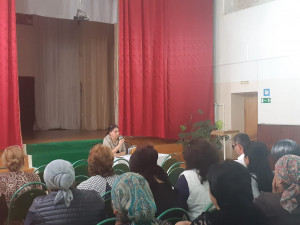 